CLUES: A letter from WWII to the futureCLUE 1“I have nine brothers” and am eleven years old.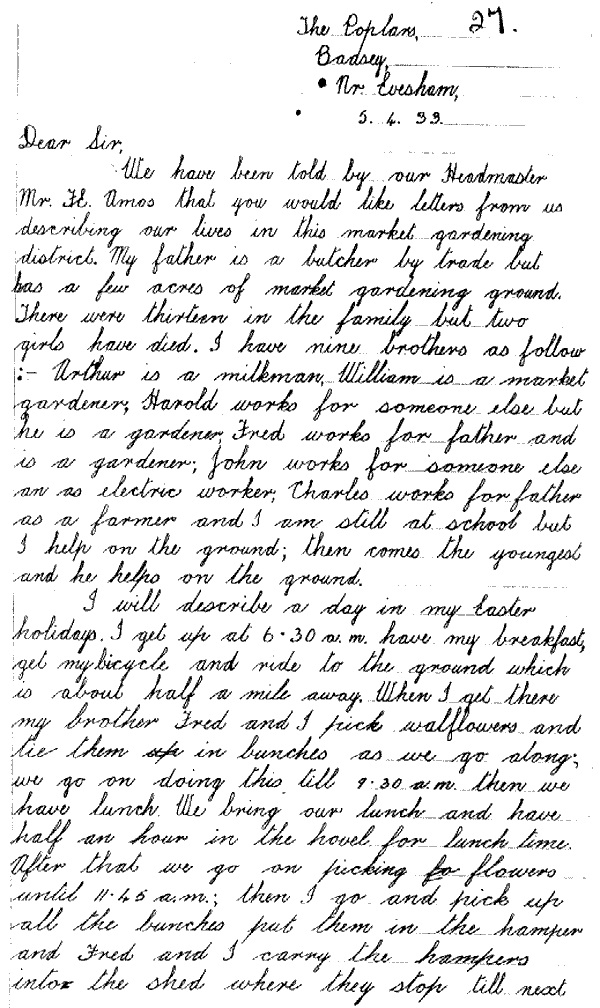 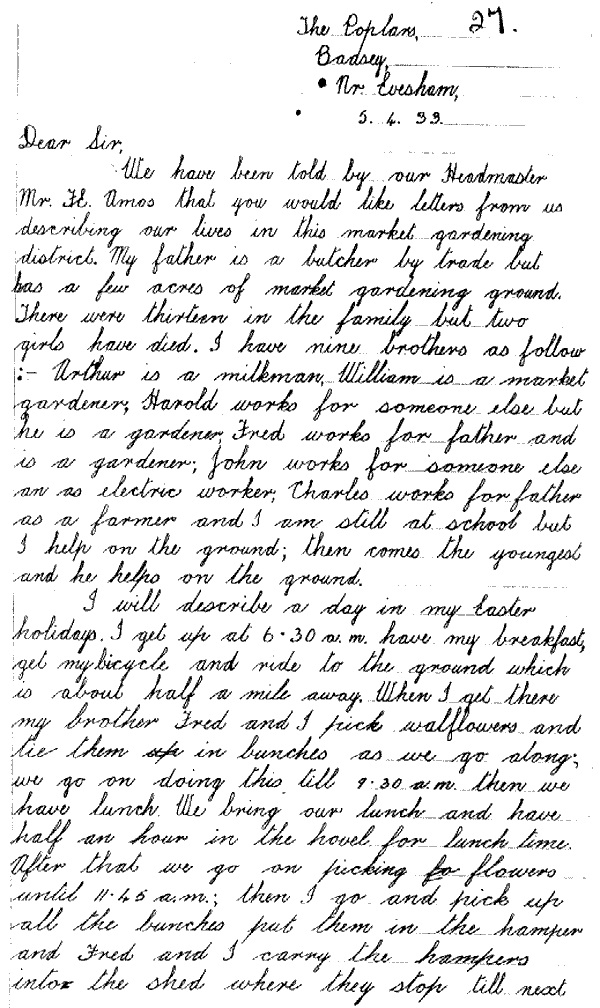 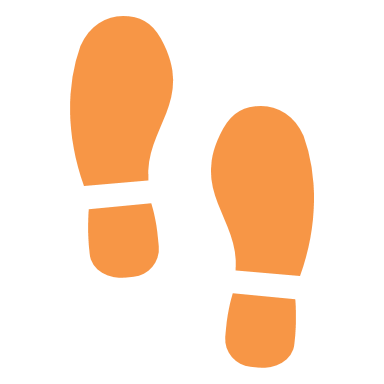 CLUE 2 CLUE 3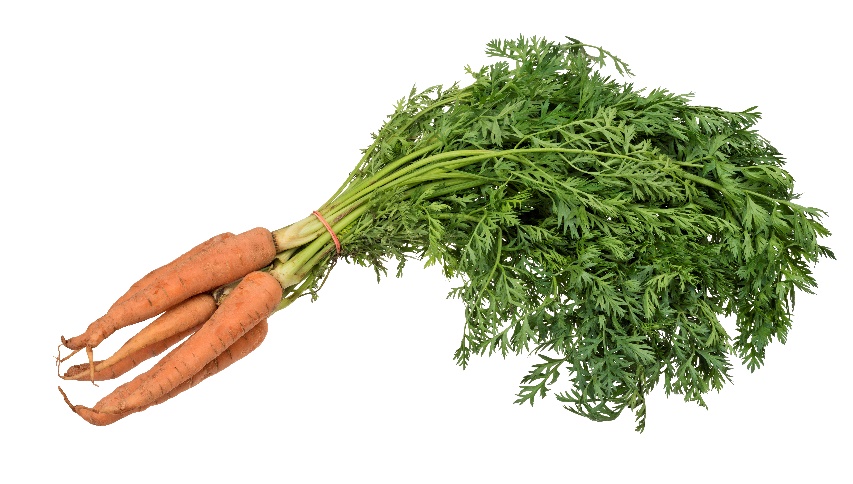 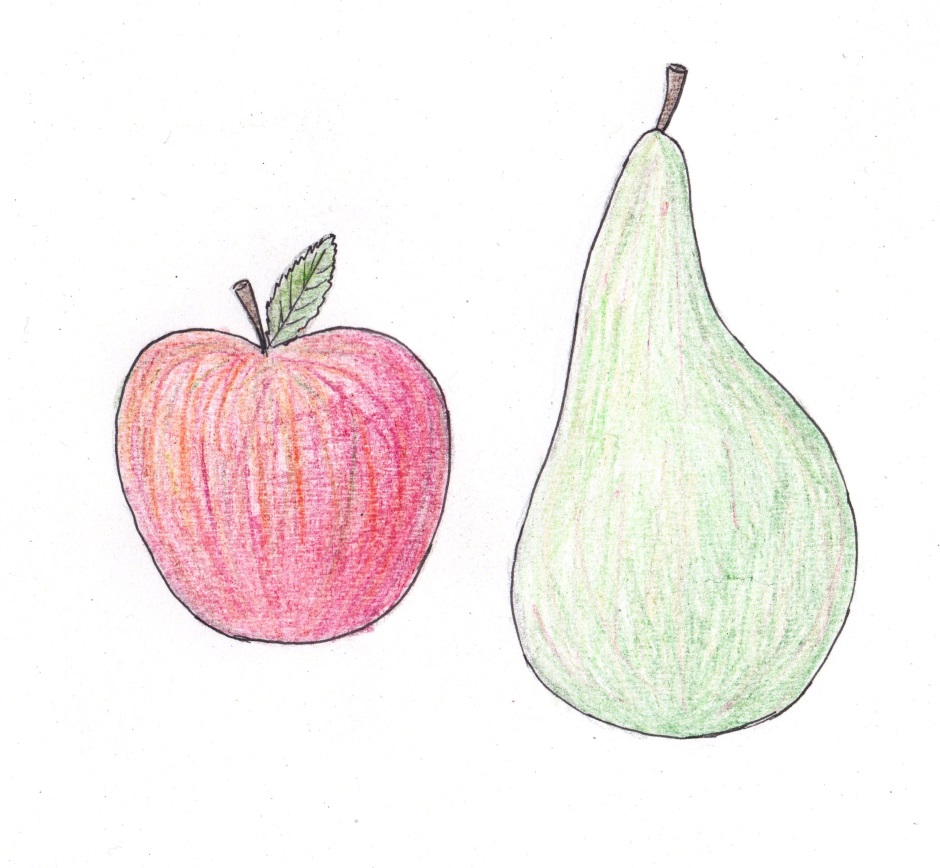 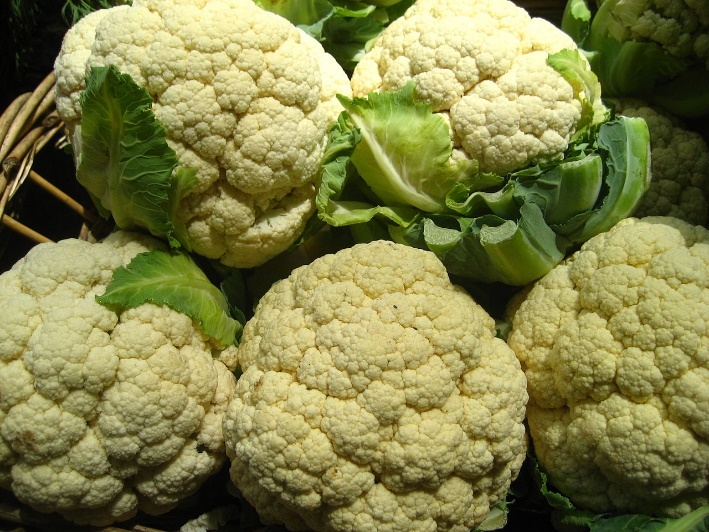 CLUE 4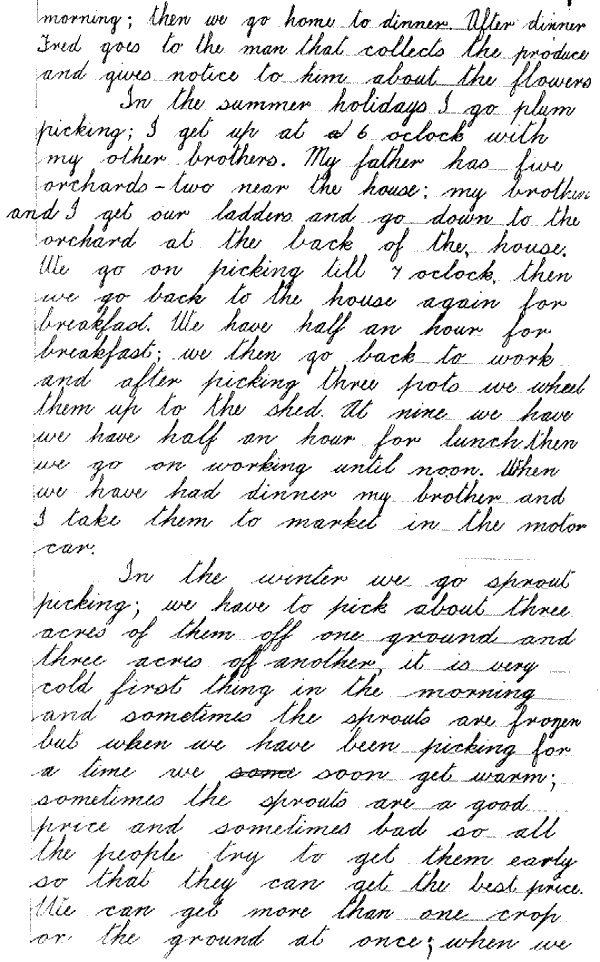 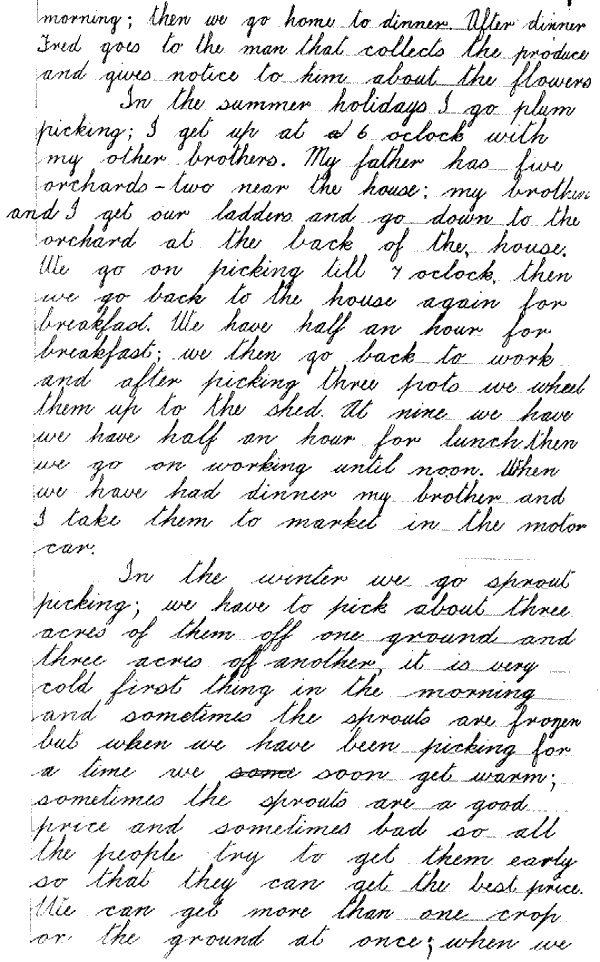 “I will describe a day in my Easter holidays. I get up at 6.30am, have my breakfast, get my bicycle and ride to the ground which is about half a mile away.”CLUE 5The Second World War began in 1939 and ended in 1945 (the First World War happened 20 years earlier).Market gardeners, farmers and men with other important jobs did not have to fight.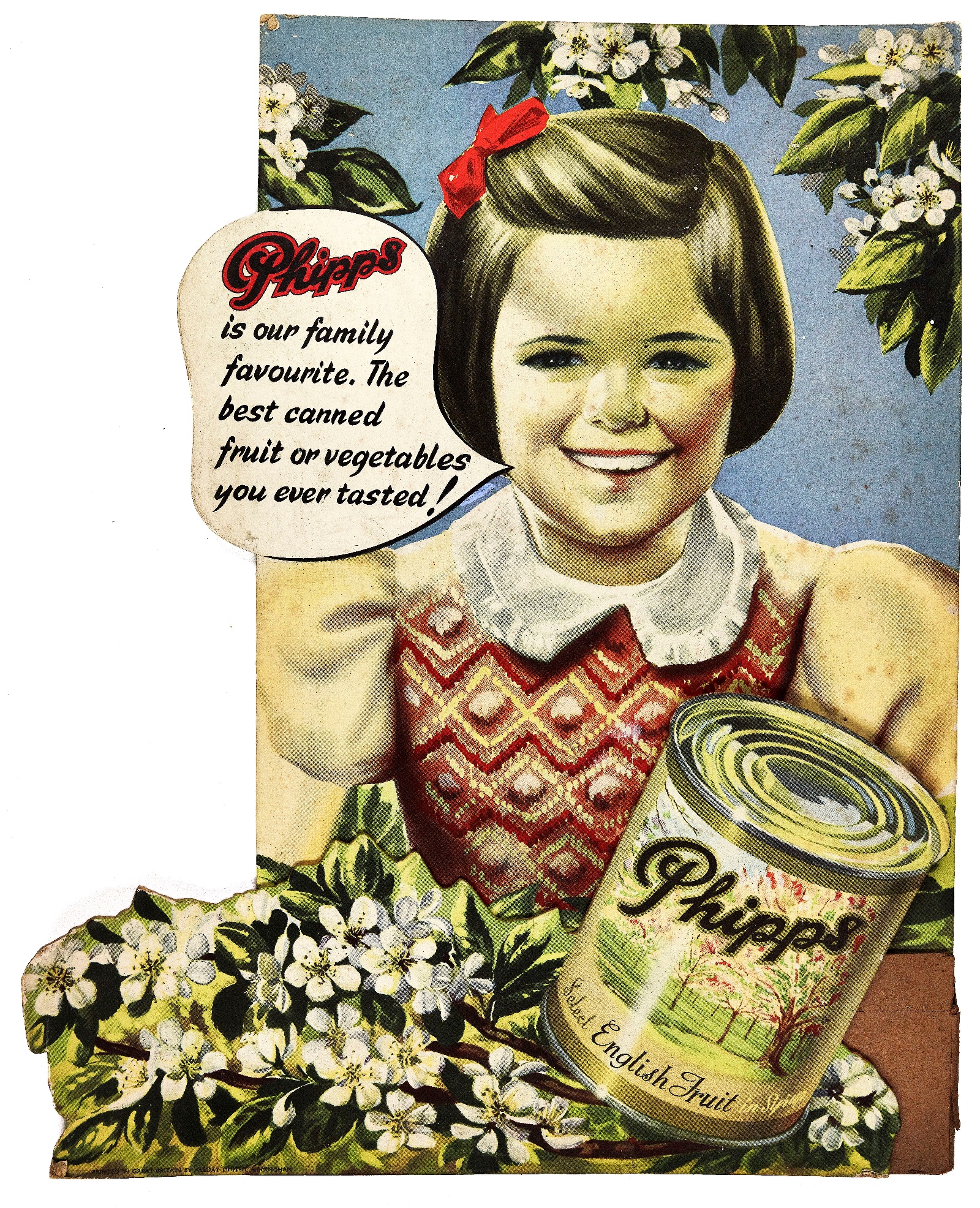 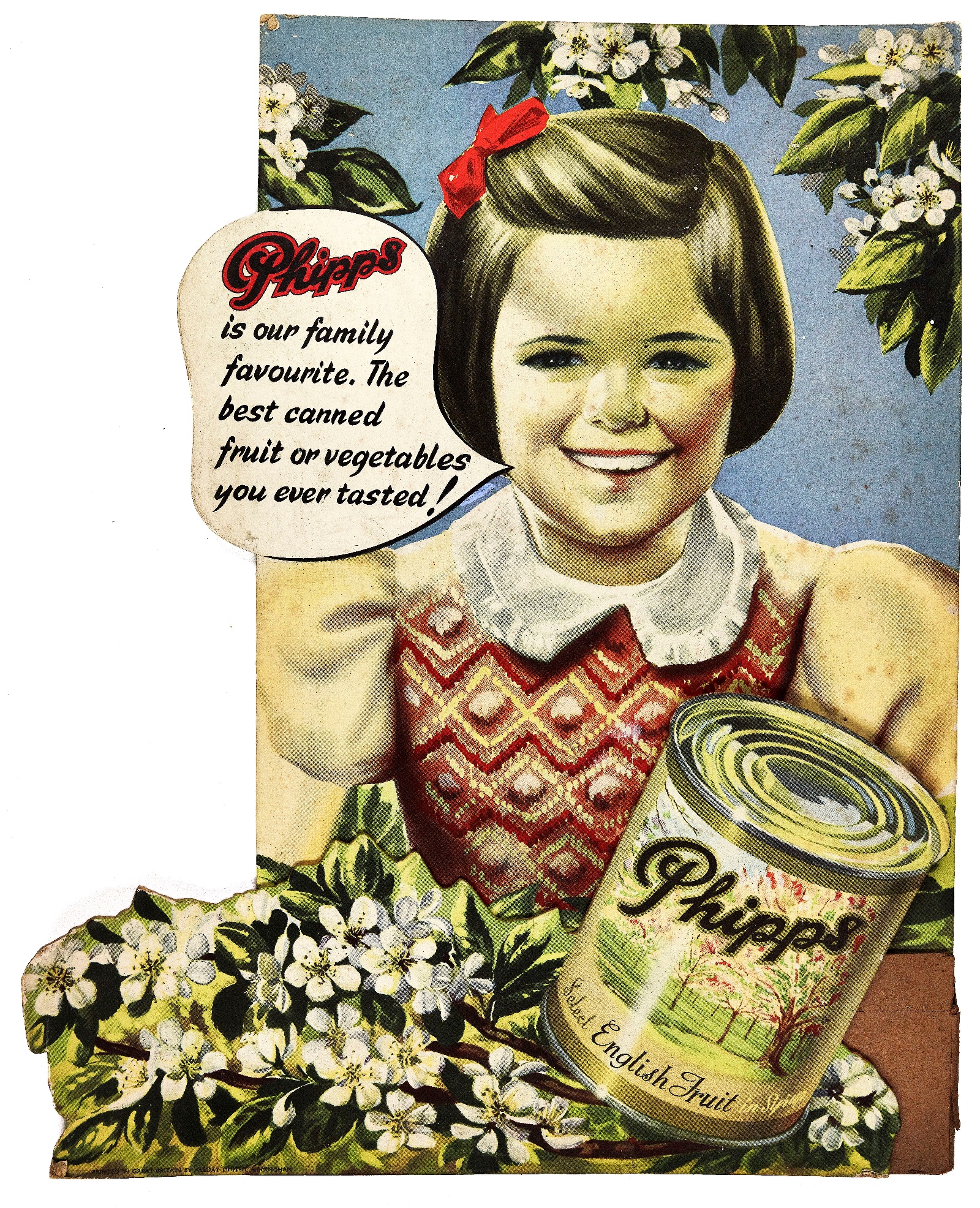 CLUE 6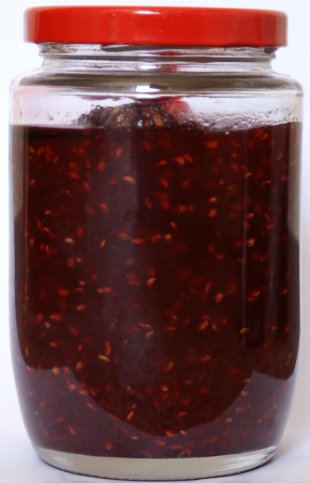 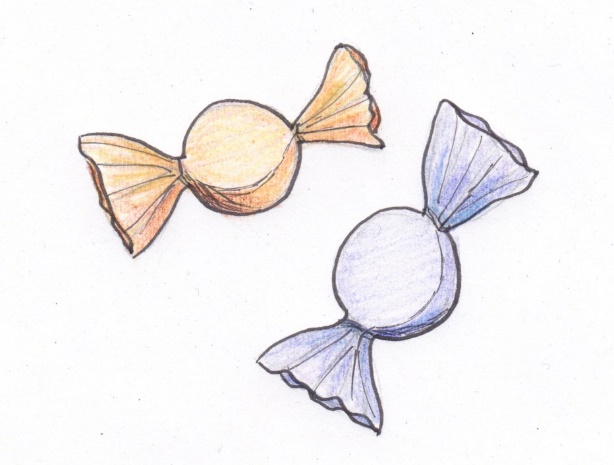 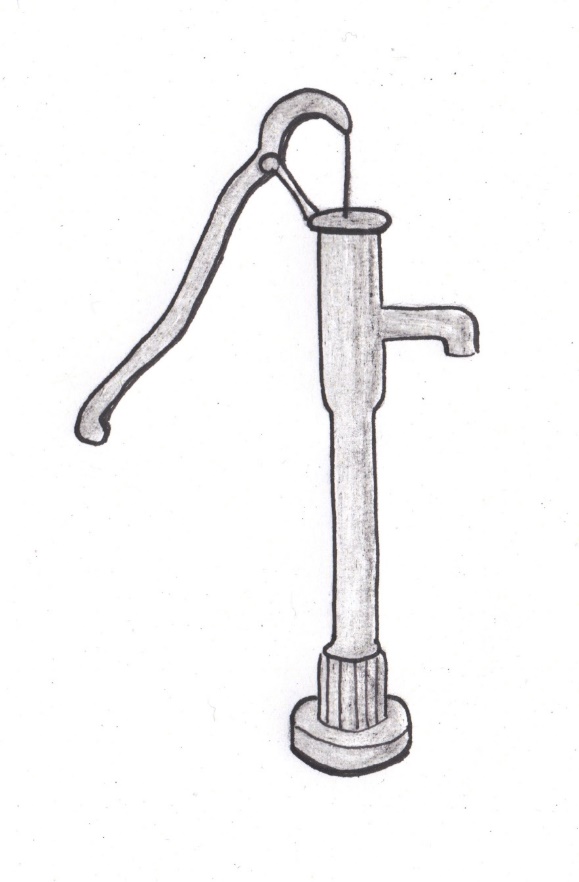 CLUE 7CLUE 8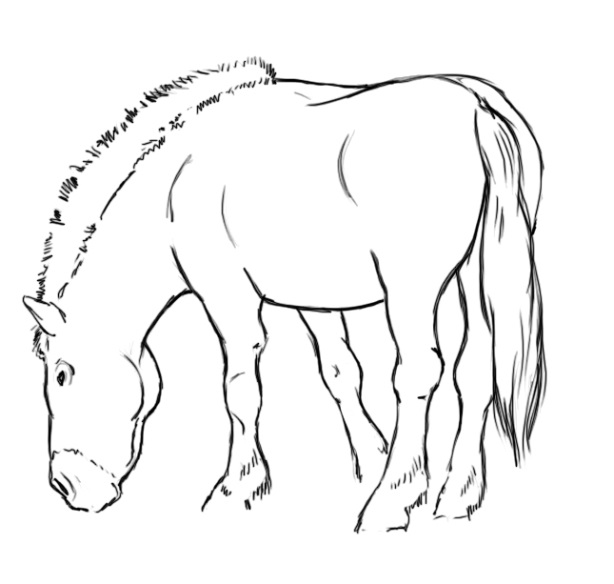 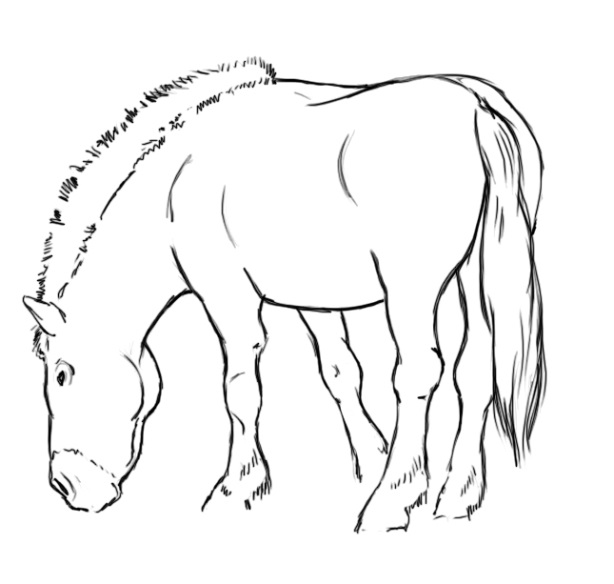 CLUE 9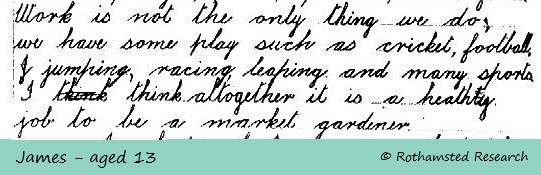 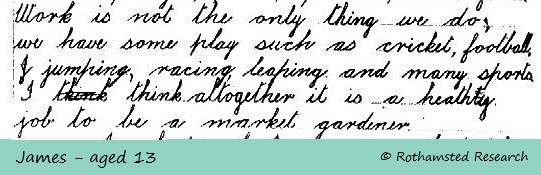 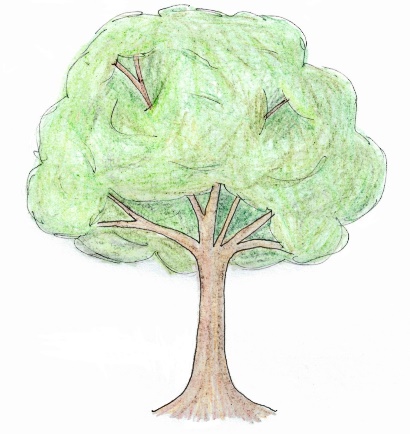 “Work is not the only thing we do, we have some play such as cricket, football, jumping, racing, leaping and many sports.”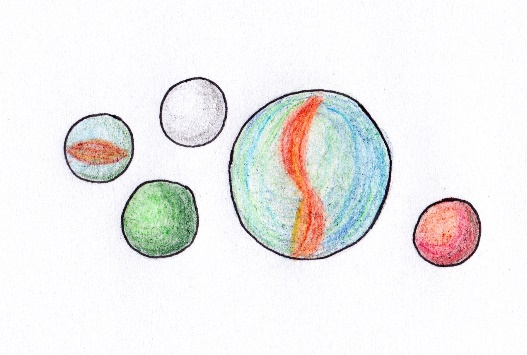 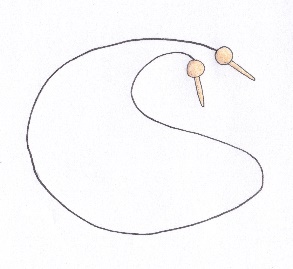 